令和5年10月吉日　令和5年10月吉日　令和5年10月吉日　各　位各　位各　位山口県かるた協会　会長　今村　美智子　山口県かるた協会　会長　今村　美智子　山口県かるた協会　会長　今村　美智子　第11回全国競技かるた山口大会（Ａ級）のご案内第11回全国競技かるた山口大会（Ａ級）のご案内第11回全国競技かるた山口大会（Ａ級）のご案内皆様におかれましてはますますご清栄のこととお慶び申し上げます。この度、下記要領にて標記大会を開催する運びとなりました。つきましては、皆様お誘い合わせの上、多数ご参加いただきますよう、ご案内申し上げます。皆様におかれましてはますますご清栄のこととお慶び申し上げます。この度、下記要領にて標記大会を開催する運びとなりました。つきましては、皆様お誘い合わせの上、多数ご参加いただきますよう、ご案内申し上げます。皆様におかれましてはますますご清栄のこととお慶び申し上げます。この度、下記要領にて標記大会を開催する運びとなりました。つきましては、皆様お誘い合わせの上、多数ご参加いただきますよう、ご案内申し上げます。記記記日　　時令和５年  12月10日（日）受付開始  　8時30分　　　　受付締切・開会式　9時00分令和５年  12月10日（日）受付開始  　8時30分　　　　受付締切・開会式　9時00分会　　場山口県立下関武道館　（柔道場）山口県立下関武道館　（柔道場）競技部門(社)　全日本かるた協会競技規定による　トーナメント方式(社)　全日本かるた協会競技規定による　トーナメント方式競技部門Ａ級（定員168名）：全日本かるた協会登録者　　　 個人情報について大会の写真や入賞者のお名前を、新聞・ホームページなどに掲載させていただくことがございます。ご了承ください。大会の写真や入賞者のお名前を、新聞・ホームページなどに掲載させていただくことがございます。ご了承ください。表　　彰4位まで　　4位まで　　参 加 費2,500円　　（当日受付にてお支払いください）2,500円　　（当日受付にてお支払いください）審 判 長小田　広行　六段小田　広行　六段競技委員長友田　瑞恵　六段友田　瑞恵　六段読　　唱久保理生　Ａ級公認読手　他久保理生　Ａ級公認読手　他公　　　認主　　　催後　　援一般社団法人 全日本かるた協会山口県かるた協会下関市　　下関市教育委員会一般社団法人 全日本かるた協会山口県かるた協会下関市　　下関市教育委員会会　　　場【施設名】山口県立下関武道館　http://shimonoseki-budoukan.jp≪ 会場・地図情報はホームページで確認することができます ≫【所在地】〒759-6613　下関市大字富任小迫198-17【ＴＥＬ】083-259-8880【　車　】下関ＩＣ～約15分　駐車場無料（150台）【最寄駅】ＪＲ山陽新幹線・山陽本線　新下関駅　（会場まで約4ｋｍ）【バ　ス】新下関駅3番乗り場　サンデン交通・長安（横野・医療ｾﾝﾀｰ・ﾏﾘﾝﾗﾝﾄﾞ）　　　　　　新下関駅　⇒　蒲生野（かもの）8：11　　 　8：19【タクシー】新下関駅から約5分　　・下関山電タクシー　0120-680124・日本交通産業　　　0120-322155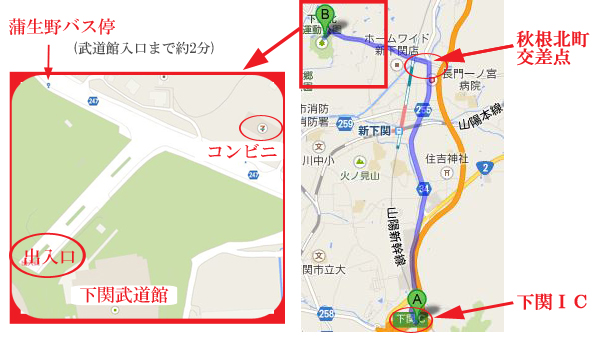 【施設名】山口県立下関武道館　http://shimonoseki-budoukan.jp≪ 会場・地図情報はホームページで確認することができます ≫【所在地】〒759-6613　下関市大字富任小迫198-17【ＴＥＬ】083-259-8880【　車　】下関ＩＣ～約15分　駐車場無料（150台）【最寄駅】ＪＲ山陽新幹線・山陽本線　新下関駅　（会場まで約4ｋｍ）【バ　ス】新下関駅3番乗り場　サンデン交通・長安（横野・医療ｾﾝﾀｰ・ﾏﾘﾝﾗﾝﾄﾞ）　　　　　　新下関駅　⇒　蒲生野（かもの）8：11　　 　8：19【タクシー】新下関駅から約5分　　・下関山電タクシー　0120-680124・日本交通産業　　　0120-322155【下関の宿泊情報】http://www.fuku.com/shukuhaku.html（下関ふく連盟）http://www.stca-kanko.or.jp （下関観光コンベンション協会）【下関の宿泊情報】http://www.fuku.com/shukuhaku.html（下関ふく連盟）http://www.stca-kanko.or.jp （下関観光コンベンション協会）大会当日・交通事情等で遅れる場合、又は当日欠場される場合は受付締切時刻のまでにご連絡をお願いします。  当日連絡先 090-6753-9682　(久保)・交通事情等で遅れる場合、又は当日欠場される場合は受付締切時刻のまでにご連絡をお願いします。  当日連絡先 090-6753-9682　(久保)その他定員を越えた場合公開抽選を行います。（11月26日下関市長府東公民館）申し込みを受け付けましたら、返信をします。3日経っても返信が無い場合は、お電話ください。(090-4892-2512)　久保まで＊今後の新型コロナの感染状況によっては、中止になる場合もありますので、ご了承ください。yamaguchikaruta@jcom.zaq.ne.jp（事務局久保）定員を越えた場合公開抽選を行います。（11月26日下関市長府東公民館）申し込みを受け付けましたら、返信をします。3日経っても返信が無い場合は、お電話ください。(090-4892-2512)　久保まで＊今後の新型コロナの感染状況によっては、中止になる場合もありますので、ご了承ください。yamaguchikaruta@jcom.zaq.ne.jp（事務局久保）